КАРАР                                                  РЕШЕНИЕОб отчете председателя постоянной комиссии Совета сельского поселения Зириклинский сельсовет муниципального района Шаранский район Республики Башкортостан по социально-гуманитарным вопросамо деятельности постоянной комиссии за 2012 годВ соответствии со ст. 16, 23 Положения о постоянных комиссиях Совета сельского поселения Зирикинский сельсовет муниципального района Шаранский район Республики Башкортостан, рассмотрев отчет о деятельности постоянной комиссии Совета по социально-гуманитарным вопросам, Совет сельского поселения Зириклинский сельсовет муниципального района Шаранский район Республики Башкортостан решил:1.   Отчет председателя комиссии о деятельности постоянной комиссии Совета по социально-гуманитарным вопросам за 2012 год принять к сведению.2. Рекомендовать комиссии шире информировать население о своей деятельности через средства массовой информации.Глава сельского поселения Зириклинский сельсовет						Р.С.Игдеевс. Зириклы27  февраля  2013 года	 № 263БАШКОРТОСТАН  РЕСПУБЛИКАҺЫШАРАН РАЙОНЫ МУНИЦИПАЛЬ РАЙОНЫНЫҢЕрекле АУЫЛ СОВЕТЫАУЫЛ   БИЛӘМӘҺЕ СОВЕТЫ452641, Ерекле ауылы, Дуслык урамы, 2Тел.  2-54-45,  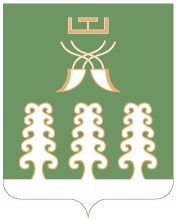 РЕСПУБЛИКА БАШКОРТОСТАНМУНИЦИПАЛЬНЫЙ РАЙОНШАРАНСКИЙ РАЙОНСОВЕТ СЕЛЬСКОГО ПОСЕЛЕНИЯЗИРИКЛИНСКИЙ СЕЛЬСОВЕТ452641, с.Зириклы, ул. Дружбы, 2Тел.  2-54-45,  